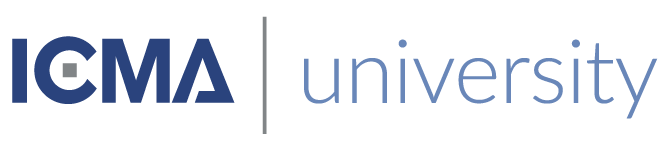 This is to certify that«First_Name» «Last_Name»Has satisfactorily completed an ICMA University Making Democracy Work Institute IFebruary 26 – 27, 2019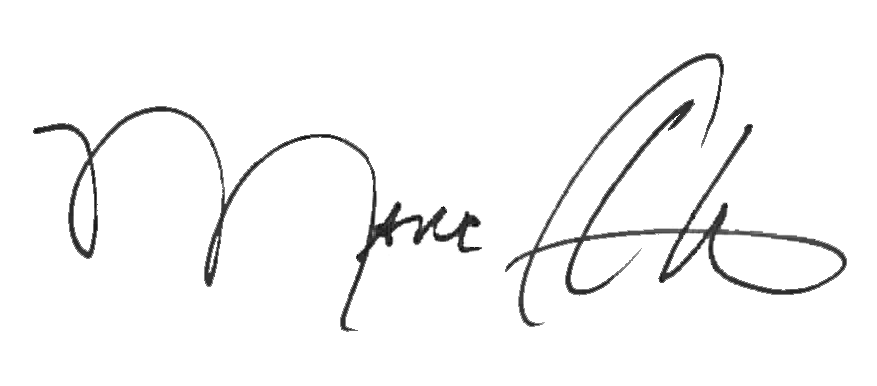 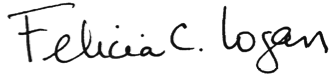 _______________________________		       __________________________________________   Marc A. Ott 								Felicia C. Logan     ICMA Executive Director						ICMA Leadership Development